Mode de règlement : A payer le :Nous vous remercions de votre confiance et souhaitons vous revoir dans notre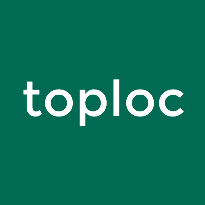 FACTURECréation de séjour naturewww.toploc.comDate : FACTURE DE LOCATION N° Nom de l’hébergement :Nom du voyageur :Nombre de personnes :Nombre de nuits :Coordonnées du propriétaire :Prénom :Adresse : :QuantitéPrix unitaire HTPrix Total HTMontant de la locationPrestations Annexes :Prix total HTTVA (20%)Prix total TTCTaxe de séjourMontant total TTC